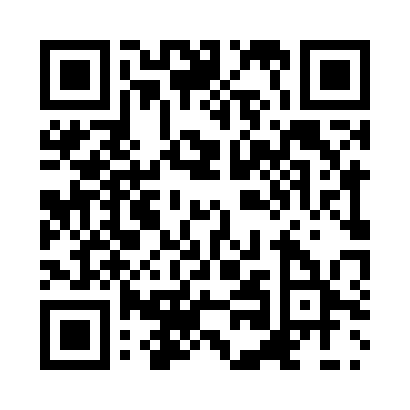 Prayer times for Mamundi, BangladeshMon 1 Apr 2024 - Tue 30 Apr 2024High Latitude Method: NonePrayer Calculation Method: University of Islamic SciencesAsar Calculation Method: ShafiPrayer times provided by https://www.salahtimes.comDateDayFajrSunriseDhuhrAsrMaghribIsha1Mon4:355:5112:033:316:157:312Tue4:345:5012:033:306:167:323Wed4:335:5012:033:306:167:324Thu4:325:4912:023:306:167:335Fri4:315:4812:023:306:177:336Sat4:305:4712:023:296:177:347Sun4:295:4612:013:296:187:348Mon4:285:4512:013:296:187:359Tue4:275:4412:013:296:187:3510Wed4:265:4312:013:286:197:3611Thu4:255:4212:003:286:197:3712Fri4:245:4112:003:286:207:3713Sat4:235:4012:003:276:207:3814Sun4:225:3912:003:276:207:3815Mon4:205:3811:593:276:217:3916Tue4:195:3711:593:276:217:3917Wed4:185:3711:593:266:227:4018Thu4:175:3611:593:266:227:4019Fri4:165:3511:583:266:237:4120Sat4:155:3411:583:256:237:4221Sun4:145:3311:583:256:237:4222Mon4:135:3211:583:256:247:4323Tue4:125:3111:583:246:247:4324Wed4:115:3111:583:246:257:4425Thu4:105:3011:573:246:257:4526Fri4:095:2911:573:246:267:4527Sat4:095:2811:573:236:267:4628Sun4:085:2811:573:236:267:4729Mon4:075:2711:573:236:277:4730Tue4:065:2611:573:226:277:48